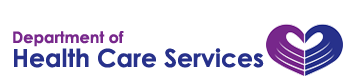 AGENDAProposed Amendment of 1915(c) Assisted Living Waiver (ALW)Day & Date:	Thursday, August, 29, 2013Time: 	1:00 to 2:00 PMConferenceTelephone:	(888) 323-9869, Passcode:  7029399Welcome and introductionsOverview and purpose of meetingComments and questions until 1:55 p.m.Closing commentsPlease Contact:	Department of Health Care Services	Long-Term Care DivisionCarol Hausler at: (916) 552-9208 orALWP.IR@dhcs.ca.gov